RECOMMANDATIONS ACADEMIQUES RELATIVES A LA SECURITE	APSA : VOILE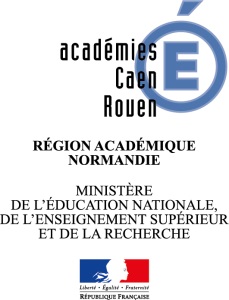 Nom de l’établissement (RNE, nom et ville) : ……………………………………………………………………..Cahier des charges : 4 pages maximum par APSA- le cadre ne peut être modifié- les colonnes académiques représentent des incontournables non modifiablesRecommandations académiquesRecommandations académiquesSpécificités liées au contexte de l’établissementLes actions à réaliserLes questions qu’il faut se poserSpécificités liées au contexte de l’établissementAvant la séquenceEtablir une convention entre l’établissement et le club concerné. Eléments à faire apparaitre dans la convention : Horaires, dates, nombres d’élèves, support utilisé, information sur le DSI local (Dispositif de Surveillance Locale) Le club s’engage à fournir du matériel en état et correctement armé, combinaison fournies pour la Planche à VoileProgrammer le cycle en fonction du support et des conditions météo à la meilleure période possible extérieursVérifier les diplômes des encadrants S’assurer que les élèves soient couverts par une assurance individuelleConnaître le nombre d’embarcations autorisées par encadrant défini par l’arrêté interministériel du 9 février 1998 relatif aux garanties d’encadrement, de technique et de sécurité dans les établissements d’activité physique et sportive qui dispensent un enseignement de la voile, article 4 : « Le nombre maximum d'embarcations ou planches à voile par enseignant est défini par le responsable technique en fonction du niveau des pratiquants, des caractéristiques de l'activité enseignée, de la compétence de l'enseignant, des conditions topographiques, climatiques et météorologiques, des embarcations utilisées et du dispositif de surveillance et d'intervention. Dans tous les cas, ce nombre ne peut dépasser 15 embarcations par enseignant. Si un groupe de pratiquants comprend plus de 3 enfants de moins de douze ans, ce nombre maximum est fixé à 10 embarcations par enseignant. Si un groupe de pratiquants comprend plus de 3 enfants de moins de huit ans, ce nombre maximum est fixé à 7 embarcations par enseignant. »Pour rappel, le public scolaire est hétérogène donc en tenir compte dans le nombre d’embarcationsS’assurer de la présence du RTQ (Responsable Technique Qualifié /référent du club à terre) et de la VHF sur la sécuQuelles dates choisir.Quel support utilisé ?Le matériel prévu est-il en état et correctement armé ?Quelle est la période la moins propice à la navigation ? (l’exclure)Les encadrants sont-ils qualifiés ?Les élèves sont-ils assurés ?Combien d’embarcations peut-on utilisées à chaque séance par rapport au nombre d’élèves ?Comment est mis en place le DSI ? Encadrants, RTQ, procédures particulières au plan d’eauAvant la séanceMoniteur : a une VHFElèves : Vérifier que les gilets de sauvetage soient correctement capelés (attachés)la tenue adaptéeEtat physique et psychologiqueAttacher les cheveux longs Attacher les lunettes de vue si elles ne peuvent être retirées.Chaussures fermées fortement recommandées.Enseignant : s’assurer de la Météo (Vent, courant, température, marée…) avant de partirVérifier l’armement du bateau sécu (recommandé : VHF, Couteau, trousse de secours, pagaie…).Porter un gilet de sauvetage comme les élèves.Adapter le support utilisé aux caractéristiques des élèves et des conditions météo (taille des voiles, nombre d’élèves par embarcation…)Vérifier le système de remorquage et de ressalage pour chaque embarcation (Eventuellement: trappes de visite, bouchons arrières à fermer...).Les gilets sont-ils bien fermés ?Sont-ils correctement couverts ?Les élèves sont-ils aptes ?Les cheveux sont-ils attachés ?Les lunettes sont-elles accrochées ?Les élèves ont-ils des chaussures adaptées et fermées.Quel temps est prévu pendant la séance ? Quels sont les horaires éventuels de marée et leurs conséquences sur la zone de navigation ?Le bateau de sécu est-il correctement armé et conforme à la réglementation en vigueur ??J’ai bien mon gilet ?Combien d’embarcations, combien d’élèves par embarcation, quelle taille de voile en fonction du vent ?Le bout de remorquage est-il à poste sur chaque embarcation ?Y a-t-il un dispositif si besoin pour remettre le bateau en cas de dessalage ?Pendant la séanceAu début de la séance, choisir une zone de navigation avec l’intervenant par rapport au vent, à l’état de la mer, la marée, le courant…Le départ sur l’eau se fait après autorisation de l’enseignant.Consignes de sécurité à donner aux élèves avant de partir sur l’eau et ce à chaque séance :Consignes de mise à l’eau particulières à préciser.Naviguer groupés (veiller à ne pas s’éloigner trop du groupe, sinon s’arrêter ou revenir vers le groupe)En cas de dessalage, les élèves du bateau concerné ne doivent pas s’écarter de leur bateau. Les autres bateaux doivent rester proches de la zone de chavirage.Rester sur son bateau même retourné, ne jamais abandonner son embarcationDoublez les consignes de sécurité données par l’intervenant si nécessaire.Au moment du regroupement des bateaux pour les attacher entre eux afin de les remorquer, veillez à ce que les élèves n’aient aucune partie du corps à l’extérieur du bateau. En cas d’accident grave :Réagir et/ou intervenir de façon adaptée en cas d’incident ou d’accident : Prioriser les actions à réaliser. Eviter le sur-accident, réduire les délais d’intervention des Secours, en cohérence avec les spécificités du support encadré et du dispositif de sécurité de la structure.En mer, En cas d’accident jugé bénin par l’enseignant (entorses, possibilité de déplacer l’élève sans risque apparent) : rapatrier l’élève à terre puis appliquer les procédures habituelles de prise en charge.En cas d’accident grave (ex : fractures, malaises, hypothermie, difficulté à déplacer l’élève dans un bateau sécu) : contacter le CROSS (Centre Régional Opérationnel de Surveillance et de Sauvetage) en réalisant le 196 depuis un téléphone portable ou en utilisant le canal 16 à la VHF. Informer le RTQ des procédures mises en place.En plan d’eau fermé, rapatrier sur la terre ferme et appeler les secours (15)Quelle zone précise de navigation choisir ?Tout le monde est –il près ?Quelles sont les spécificités de mise à l’eau et quelle adaptation ?Quel repère visuel précis puis-je donner aux élèves si possible ?Quelles sont les consignes à donner en cas de dessalage ? Le formuler avec les élèvesLes élèves ont-ils bien entendu les consignes de sécurité ?La position des élèves sur leur bateau est-elle correcte ?Quelle est la gravité de la blessure ?Bilan de séanceBilan de Séance : Etat effectif du matériel, remise à niveau éventuelle à faire pour le prochain cours.Echange avec l’intervenant.Echange avec les élèves sur leur ressenti.Bilan de séquence : Cohérence entre la programmation et la réalisation au niveau des dates et de la météoY a-t-il eu de la casse ? Quelle en est la cause ?Comment aurait-on pu éviter l’incident éventuel ?Comment avez-vous vécu l’incident éventuel (dessalage) ?